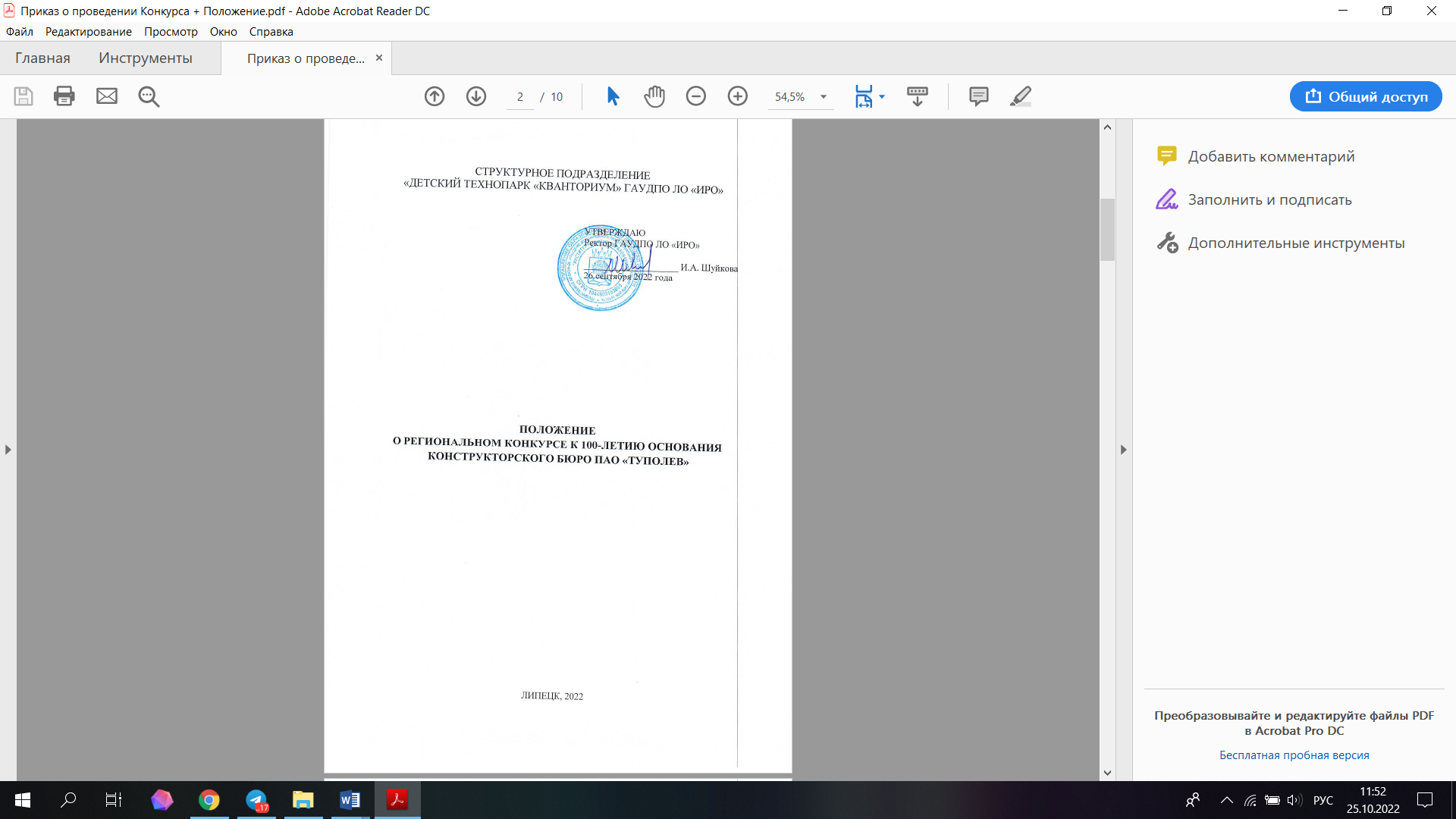 I. Общие положения1.1. Настоящее положение о региональном конкурсе к 100-летию основания конструкторского бюро ПАО «Туполев» (далее –– Конкурс) определяет порядок организации и проведения Конкурса, критерии оценивания, порядок определения призеров и победителей.1.2. Конкурс проводится к 100-летию основания конструкторского бюро ПАО «Туполев».1.3. Информация о конкурсе будет размещаться на официальном сайте структурного подразделения «Детский технопарк «Кванториум» ГАУДПО ЛО «ИРО» (https://www.kvantorium48.ru/) (далее – детский технопарк «Кванториум»).II. Цель и задачи2.1. Цель конкурса – создание условий для выявления одаренных и талантливых детей, их интеллектуальное развитие и профессиональная ориентация.2.2. Задачи Конкурса:– стимулирование познавательной активности детей;– развитие навыков и умений работы в специальных программах и приложениях;– расширение кругозора, развитие наблюдательности, эстетического вкуса, творческого подхода к решению поставленных задач;  – содействие реализации творческого потенциала;– развитие художественного вкуса;– развитие коммуникативных умений и способностей.III. Участники Конкурса4.1. К участию в конкурсе приглашаются дошкольники и школьники из Липецкой области от 5 до 17 лет.IV. Сроки проведенияКонкурс проводится по трем номинациям в период с 26 сентября 2022 года по 14 декабря 2022 года: I этап. До 25 ноября 2022 года – прием заявок и конкурсных работ; II этап. С 28 ноября 2022 года до 6 декабря 2022 года – работа экспертной комиссии; III этап. 7 декабря 2022 года – опубликование протокола работы экспертной комиссии на сайте детского технопарка «Кванториум» (https://www.kvantorium48.ru/). IV этап. 14 декабря 2022 года – торжественное награждение победителей и призеров конкурса.  V. Условия Конкурса5.1. Конкурс проводится по трем номинациям:1 номинация – «Рисунки и поделки». В номинации принимаются работы от детей в возрасте от 5 до 12 лет. 2 номинация – «Фотосъемка квадрокоптером». В номинации принимаются работы от школьников в возрасте от 10 до 17 лет. 3 номинация – «Видеосъемка квадрокоптером». В номинации принимаются работы от школьников в возрасте от 10 до 17 лет. 5.2. На Конкурс могут быть представлены работы, выполненные как индивидуально, так и в составе творческих групп.5.3. От каждого участника или творческой группы может быть представлено не более трех работ в номинации.5.4. Авторские права на представленные конкурсные работы должны принадлежать Участнику. Участник несет ответственность в соответствии с законодательством Российской Федерации за нарушение авторских прав третьих лиц, допущенных при создании конкурсной работы, а также за присвоение авторства на конкурсную работу5.5. Отправляя работу на Конкурс, участник тем самым соглашается с условиями, указанными в данном Положении, включая технические требования к конкурсным работам. Авторы конкурсных работ предоставляют организаторам Конкурса право на использование изображений без предварительного согласования, а также право на использование конкурсных работ в сети интернет, печатных изданиях, телевидении.5.6. Конкурсные работы не рецензируются и не возвращаются.5.7. На Конкурс не принимаются работы, нарушающие законодательство Российской Федерации, оскорбляющие достоинство и чувства других людей, 5.8. Участник может принять участие в трех конкурсных номинациях, при этом на каждую конкурсную работу подается отдельная заявка.VI. Требования к конкурсным работам 6.1. Работы участников принимаются в форме заполненной заявки (Приложение 1), согласия на обработку персональных данных (Приложение 2) и конкурсной работы.6.2. Требования к конкурсным работам 1 номинации – «Рисунки и поделки». На конкурс в 1 номинации принимаются рисунки и поделки (выполненные в любой технике) изображающие самолеты, самолетостроение, авиацию, представителей профессий, связанных с авиацией и самолетостроением. Работы принимаются до 23 октября 2022 года по адресу: г. Липецк, ул. Космонавтов, 20/3, детский технопарк “Кванториум”. 6.3. Требования к конкурсным работам 2 номинации «Фотосъемка квадрокоптером». На Конкурс во 2 номинации принимается серия фотографий, не менее пяти штук, объединенных одной темой, выполненные с помощью квадрокоптера. Форматы фотографий: JPEG, PNG. Работы принимаются до 23 октября 2022 года. На электронный адрес kvantorium48@strategy48.ru необходимо направить ссылку на диск с загруженной работой. 6.4. Требования к конкурсным работам 3 номинации «Видеосъемка квадрокоптером». На Конкурс в 3 номинации принимаются видео хронометражем не менее 60 секунд на любую тематику, выполненные с помощью квадрокоптера. Формат видеоролика: avi, mov, mp4, mpeg4, m4v. Работы принимаются до 23 октября 2022 года. На электронный адрес kvantorium48@strategy48.ru необходимо направить ссылку на диск с загруженной работой.VII. Подведение итогов Конкурса и критерии оценивания 7.1. Для оценки конкурсных работ формируется экспертная комиссия. 7.2. Оценка материалов проводится согласно критериям (Приложение 3) 7.3. Экспертная комиссия осуществляет оценку представленных материалов, определяет победителей и призеров на основании суммарной оценки максимального балла по критериям. 7.4. Решение экспертной комиссии оформляется Протоколом и публикуется на Сайте не позднее 31 октября 2022 года. 7.5. Победители Конкурса по номинациям определяются по количеству баллов, набранных по итогам экспертизы.7.6. Организатор имеет право на определение дополнительных номинаций и наград. 7.7. Информация о проведении церемонии награждения победителей Фестиваля направляется дополнительно. 7.8. Любые вопросы, касающиеся проведения Конкурса, конкурсной документации, технических требований к работам и другие, могут направляться по электронному адресу: kvantorium48@strategy48.ru. Приложение 1 к Положению о КонкурсеЗаявка на участие в региональном конкурсе к 100-летию основания конструкторского бюро ПАО «Туполев»Приложение 2 к Положению о конкурсеСОГЛАСИЕ НА ОБРАБОТКУ ПЕРСОНАЛЬНЫХ ДАННЫХЯ,__________________________________________________________________________, проживающий по адресу _____________________________ ____________________________________________________________________________ паспорт __________ №_________________, выданный «______» ______________20____г. ___________________________________________________________________________, являясь родителем (законным представителем) ______________________________________________ проживающего по адресу ____________________________________________________________________________  ____________________________________________, в соответствии с требованием статьи 9 Федерального закона от 27.07.2006 г. №152- ФЗ «О персональных данных» даю свое согласие на обработку персональных данных, а именно: фамилия, имя, отчество; сведения о паспорте (серия, номер, дата и место получения); место жительства; номер телефона; фамилия, имя, отчество ребёнка; дата рождения ребёнка; место жительства ребенка; номер телефона ребёнка; сведения о записи на программы дополнительного образования и их посещении. поставщику образовательных услуг Государственное автономное учреждение дополнительного профессионального образования Липецкой области "Институт развития образования", юридический адрес которого: 398035 г. Липецк ул. Циолковского д.18 , в целях участия в региональном конкурсе к 100-летию основания конструкторского бюро ПАО «Туполев». Предоставляю право осуществлять обработку с использованием средств автоматизации или без использования таких средств, включая сбор, запись, систематизацию, накопление, хранение, уточнение (обновление, изменение), извлечение, использование, предоставление персональных данных иным участникам системы персонифицированного дополнительного образования в целях, определенных настоящим согласием, обезличивание, блокирование, удаление, уничтожение персональных данных. Данное Согласие действует с момента подписания и до истечения сроков, установленных действующим законодательством Российской Федерации, а также может быть отозвано по письменному заявлению. «26» сентября 2022г. 		________________ /______________________________ /                Подпись/расшифровкаПриложение 3 к Положению о конкурсеКритерии и максимальный балл оценки материалов Конкурса1 номинация – «Рисунки и поделки»Критерии и максимальный балл оценки материалов Конкурса2 номинация «Фотосъемка квадрокоптером» и 3 номинация «Видеосъемка квадрокоптером»№п/пФИО участника (участников), возрастНазвание номинацииНазвание работыСсылка на работуКонтактные данные: телефон, адрес электронной почты№ п/пКритерийОценка,баллы1Соответствие конкурсной работы теме да – 3, нет – 0 2Оригинальность конкурсной работыда – 3, нет – 0 3Эстетичность конкурсной работыда – 3, нет – 0 4Аккуратность исполнения конкурсной работыда – 3, нет – 0 5Качество исполнения работы (композиция, цветовое решение, оформление)да – 3, нет – 0 Max балл15№ п/пКритерийОценка, баллы1Оригинальность конкурсной работыда – 3, нет – 0 2Эстетичность конкурсной работыда – 3, нет – 0 3Качество выполнения фотосъемки/видеосъемкида – 3, нет – 0 4Уровень владения специальными выразительными средствамида – 3, нет – 0 5Информативность конкурсной работыда – 3, нет – 0 6Общее эмоциональное восприятиеда – 3, нет – 07Художественная ценностьда – 3, нет – 08Техническая сложностьда – 3, нет – 09Отсутствие винтов в кадреда – 3, нет – 010Ровный горизонтда – 3, нет – 0Max балл30